פיצוץ כדורים- פתרון משוואות בעזרת אמדןהיכנסו לאתר בכתובת: 
 http://sheppardsoftware.comאו העתיקו את הכתובת לשורת הכתובות  בכניסה לאינטרנט במחשב שלכם. 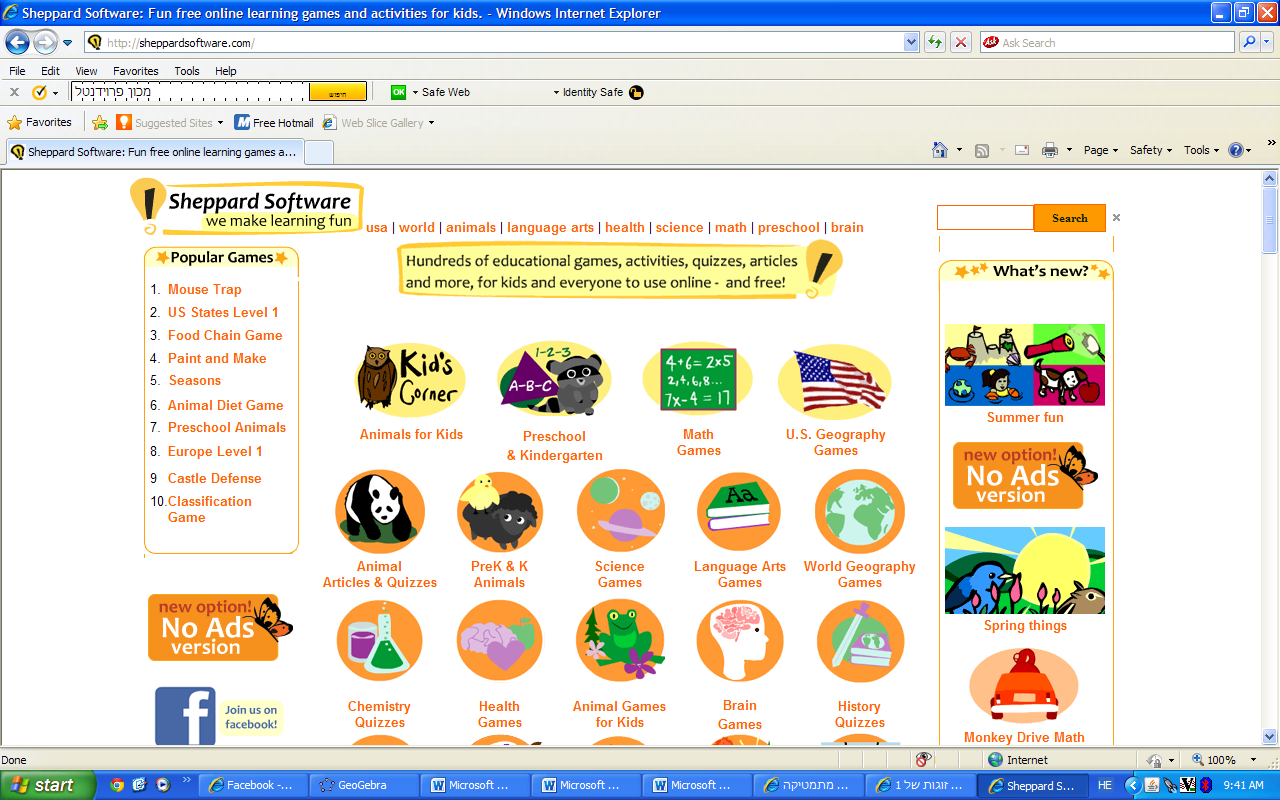 לפניכם צלמיות (אייקונים) של יישומונים בנושאים שונים
בחרו ביישומון: math games  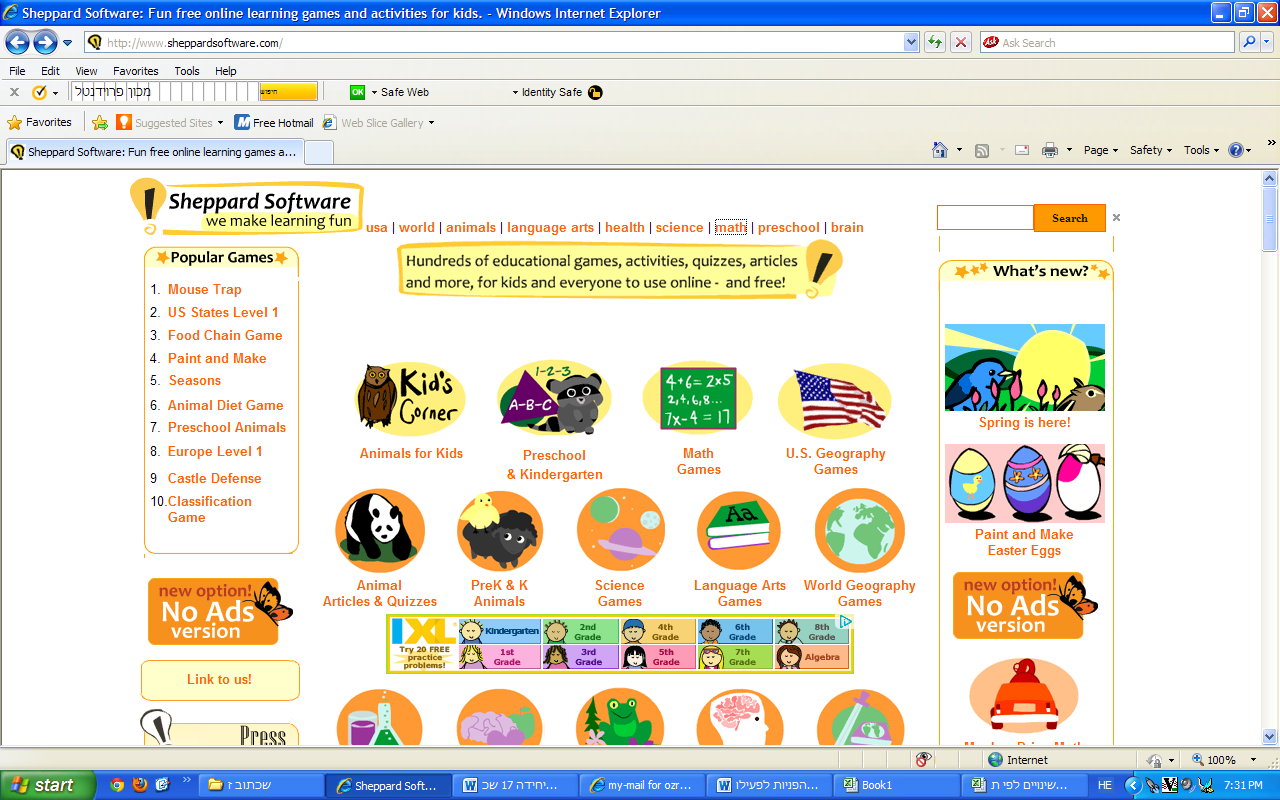 לפניכם משחקים מתמטיים הממויינים לפי נושאים,
גללו את הדף למדור אלגברה: ALGEBRA,  
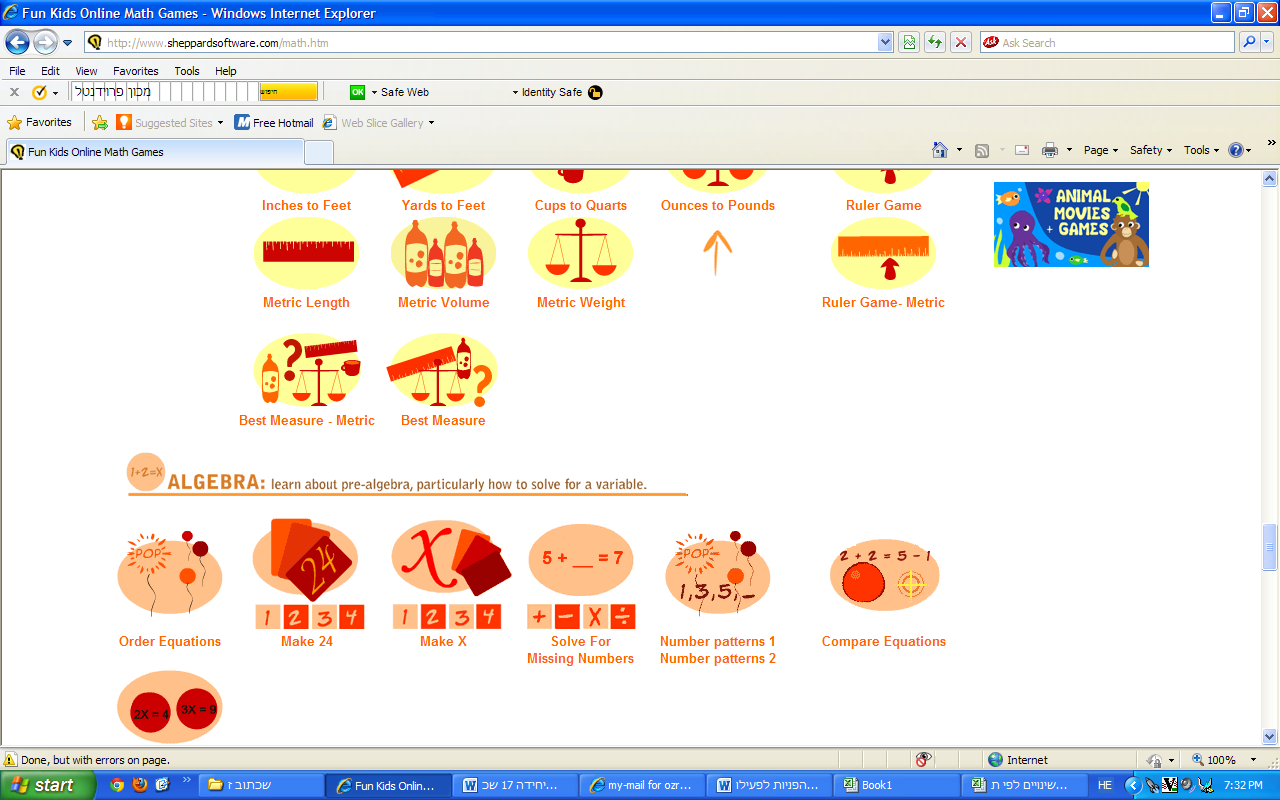 במדור אלגברה זה גללו עד שתגיעו ל:  

NUMBER BALLS GAMESובחרו ב: ALGEBRA 2 או ALGEBRA1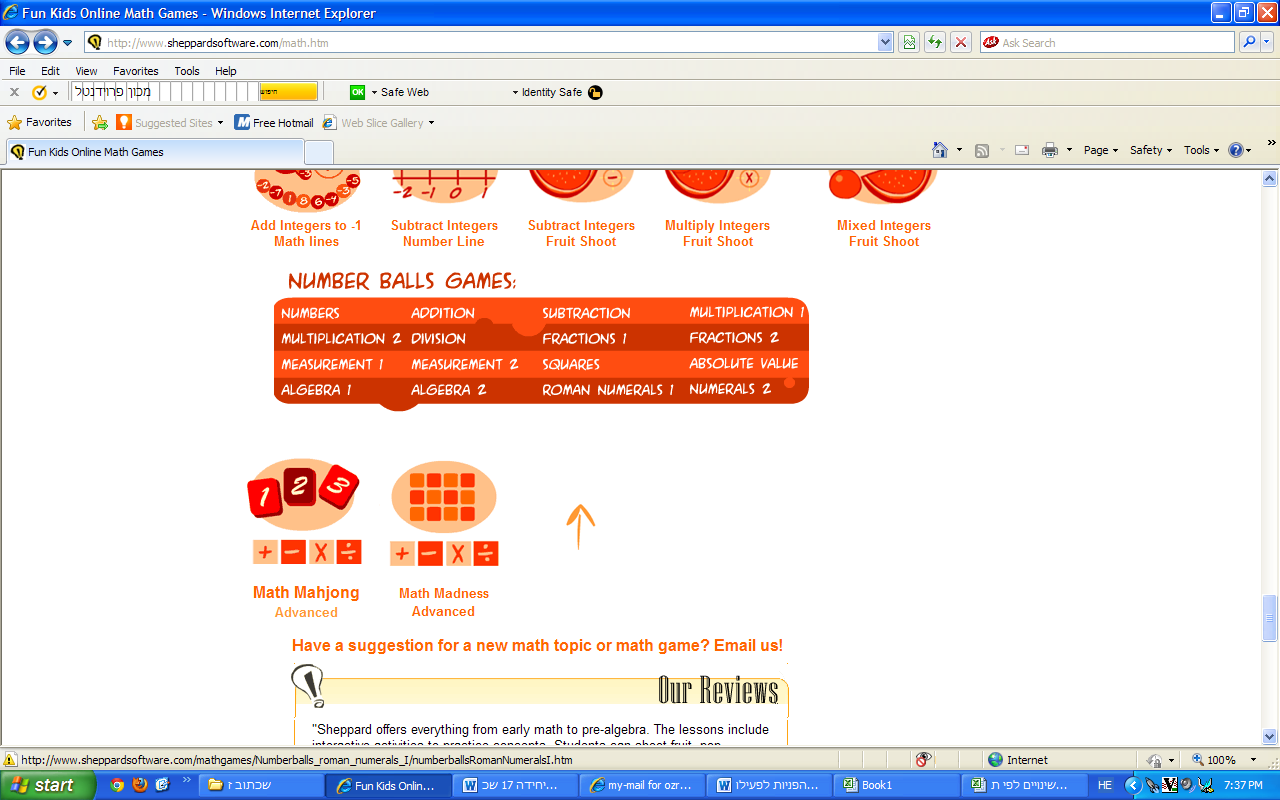 לִחצו על start ושוב על start
והתחילו לשחק.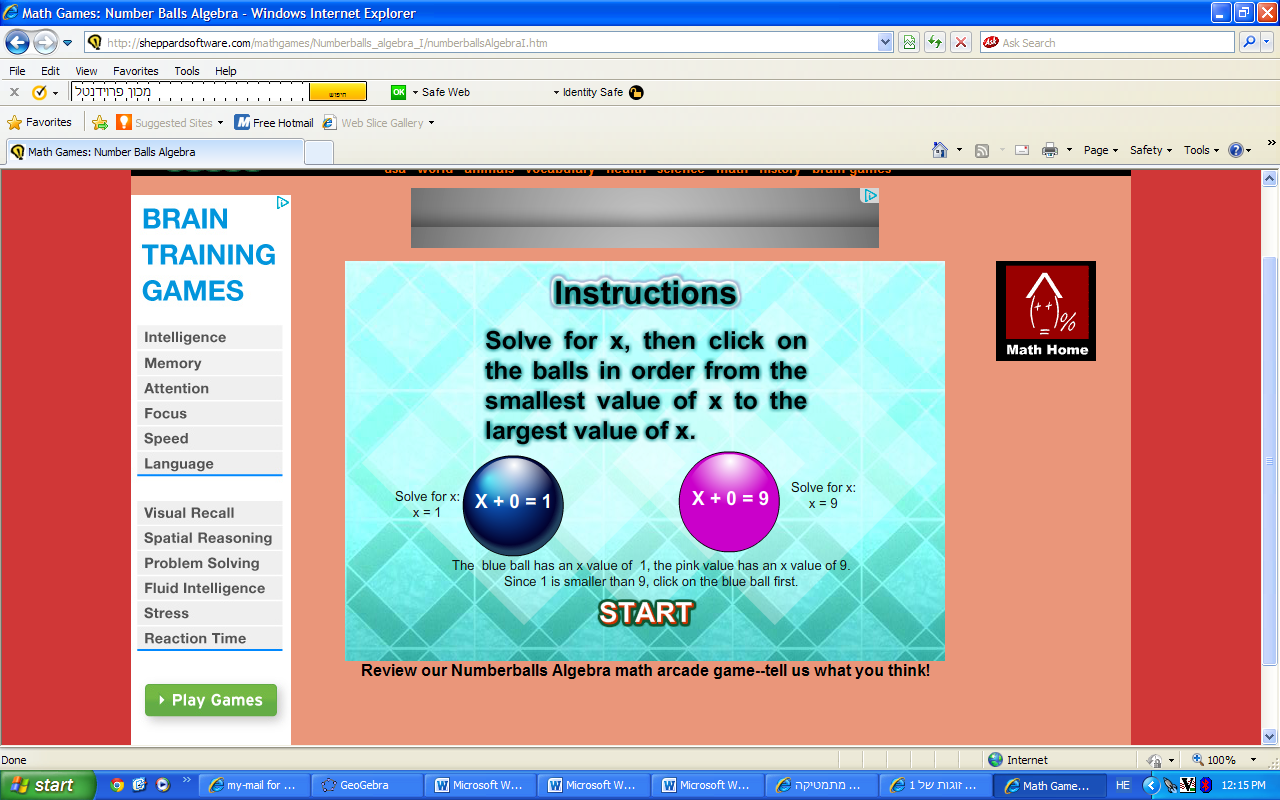 לפניכם מספר כדורים ועליהם משוואות,
עליכם "לפוצץ" את הכדורים לפי אומדן פתרון המשוואות הרשומות עליהם, מהפתרון הקטן ביותר לפתרון הגדול ביותר. הזדרזו, הזמן אוזל!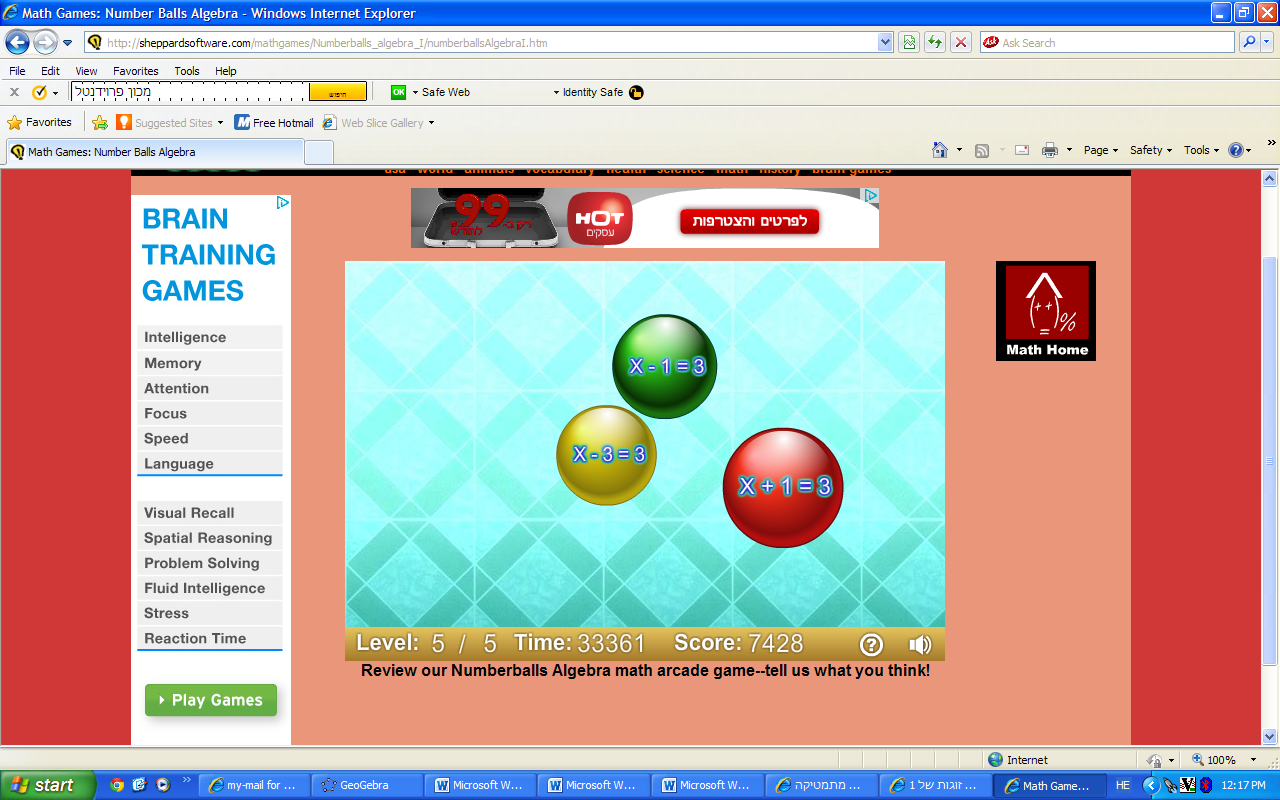 שימו לב, בכל פעם שמשחקים, מקבלים משוואות שונות. 